Εγκλύκλιος Αρ. 512Απόφαση Αρ. 112 της Υπ. Εργασίας για το Ειδικό Σχέδιο Ορισμένων Κατηγοριών Αυτοτελώς ΕργαζομένωνΗ Ομοσπονδία Εργοδοτών & Βιομηχάνων (ΟΕΒ) σας ενημερώνει για την Απόφαση Αρ. 111 της Υπουργού Εργασίας, Πρόνοιας και Κοινωνικών Ασφαλίσεων κας Ζέτας Αιμιλιανίδου για το Ειδικό Σχέδιο Ορισμένων Κατηγοριών Αυτοτελώς Εργαζομένων. Στο πλαίσιο των περί των Έκτακτων Μέτρων που Λαμβάνονται για την Αντιμετώπιση της Πανδημίας του ιού COVID 19 Νόμων του 2020 και με στόχο τη στήριξη των αυτοτελώς εργαζομένων παρέχεται το Ειδικό Επίδομα Ορισμένων Κατηγοριών Αυτοτελώς Εργαζομένων, σύμφωνα με τις όρους και προϋποθέσεις που καθορίζονται στην παρούσα Απόφαση. Όροι και προϋποθέσεις και τρόπος υπολογισμού για την παροχή Ειδικού Επιδόματος Ορισμένων Κατηγοριών Αυτοτελώς Εργαζομένων: (α)  Το εν λόγω  Ειδικό Επίδομα καταβάλλεται μόνο εφόσον υποβληθεί η σχετική ηλεκτρονική αίτηση στο Έντυπο ΕΕΑ.5 που επισυνάπτεται ως Παράρτημα I στην παρούσα Απόφαση και αναρτάται στην ιστοσελίδα του Υπουργείου Εργασίας, Πρόνοιας και Κοινωνικών Ασφαλίσεων (www.coronavirus. mlsi.gov.cy) από αυτοτελώς εργαζομένους που δεν εμπίπτουν στις οικονομικές δραστηριότητες, οι οποίες αναφέρονται στο Παράρτημα ΙI της παρούσας Απόφασης.  (β)     Το εν λόγω Ειδικό Επίδομα καταβάλλεται εφόσον υποβληθεί από την αιτήτρια ή τον αιτητή διαδικτυακά η δήλωση ΕΕΑ.6 «ΔΗΛΩΣΗ ΣΤΟΙΧΕΙΩΝ ΤΡΑΠΕΖΙΚΟΥ ΛΟΓΑΡΙΑΣΜΟΥ» που αφορά τη δήλωση για τα στοιχεία του λογαριασμού στον οποίο θα κατατεθεί το επίδομα, εφόσον δεν έχει ήδη καταχωρηθεί και επιβεβαιωθεί. (γ)       Η αίτηση για το εν λόγω Ειδικό Επίδομα υποβάλλεται από αυτοτελώς εργαζομένους: 	i. 	οι οποίοι δεν είναι εργοδότες και είναι εγγεγραμμένοι στο Μητρώο των Υπηρεσιών Κοινωνικών Ασφαλίσεων ή και ii. 	οι οποίοι είναι εργοδότες και απασχολούν μέχρι δύο (2) εργοδοτούμενους και είναι εγγεγραμμένοι στο Μητρώο των Υπηρεσιών Κοινωνικών Ασφαλίσεων, σε μια από τις ακόλουθες επαγγελματικές κατηγορίες: και iii. εφόσον έχουν ή προβλέπουν μείωση του κύκλου εργασιών τους πέραν του 40%, για την περίοδο από την 1η Απριλίου 2021 μέχρι την 30η Απριλίου 2021  σε σύγκριση με την περίοδο 1η Απριλίου 2019 μέχρι 30η Απριλίου 2019 και η μείωση του κύκλου εργασιών τους οφείλεται αποκλειστικά στην κατάσταση που περιήλθε η επιχείρηση τους λόγω της πανδημίας του κορωνοϊού COVID 19. Σε περίπτωση που δεν απασχολούνταν ως αυτοτελώς εργαζόμενοι κατά τον αντίστοιχο μήνα του προηγούμενου έτους, τότε η σύγκριση θα γίνει με τον πιο πρόσφατο μήνα κατά τον οποίο η επιχείρηση λειτουργούσε πλήρως.  Νοείται ότι αν δεν ισχύουν τα πιο πάνω δύνανται να υποβάλουν αιτιολογημένη έκθεση Εγκεκριμένου Λογιστή με βάση την οποία θα προκύπτει η μείωση του κύκλου εργασιών.  (δ)  Στο Ειδικό Σχέδιο Ορισμένων Κατηγοριών Αυτοτελώς Εργαζομένων δύναται να ενταχθούν Αυτοτελώς Εργαζόμενοι ηλικίας 65 ετών και άνω, οι οποίοι δεν έχουν υποχρέωση καταβολής εισφορών με βάση την περί Κοινωνικών Ασφαλίσεων Νομοθεσία αλλά εξακολουθούν να είναι εγγεγραμμένοι στο Ταμείο Κοινωνικών Ασφαλίσεων και συνταξιούχοι οι οποίοι  εξακολουθούν να δραστηριοποιούνται και να είναι εγγεγραμμένοι στο Ταμείο Κοινωνικών Ασφαλίσεων. (ε)   Το εν λόγω Ειδικό Επίδομα (εβδομαδιαίο) θα ισούται με το 60% του ποσού του εβδομαδιαίου ύψους των ασφαλιστέων αποδοχών, βάσει των οποίων ο δικαιούχος είχε την υποχρέωση καταβολής εισφορών στο Ταμείο Κοινωνικών Ασφαλίσεων για το τέταρτο τρίμηνο του 2019. (στ)  Το εν λόγω Ειδικό Επίδομα δεν μπορεί να είναι μικρότερο των €300 και μεγαλύτερο των €900, αν αφορά περίοδο τεσσάρων βδομάδων. (ζ) Στους Αυτοτελώς Εργαζομένους που αιτιολογημένα δεν είχαν υποχρέωση καταβολής εισφορών στο Ταμείο Κοινωνικών Ασφαλίσεων κατά το τέταρτο τρίμηνο του 2019, οι οποίοι είναι εγγεγραμμένοι στις πιο πάνω αναφερόμενες κατηγορίες επαγγελμάτων, καταβάλλεται ως Ειδικό Επίδομα το ποσό των €300 για περίοδο τεσσάρων (4) εβδομάδων. (η) Σε περίπτωση κατά την οποία η υποχρέωση καταβολής εισφορών λαμβάνει χώρα για πρώτη φορά κατά τη διάρκεια του α’ τριμήνου του 2020, καταβάλλεται ως Ειδικό Επίδομα το ποσό των €300 για περίοδο τεσσάρων εβδομάδων, υπό την προϋπόθεση ότι η αίτηση για εγγραφή ως αυτοτελώς εργαζόμενος υποβλήθηκε μέχρι και 15 Μαρτίου 2020. Νοείται ότι θα λαμβάνονται υπόψη και εγγραφές μετά τις 15 Μαρτίου 2020  μέχρι και τις 31 Δεκεμβρίου του 2020 και θα καταβάλλεται ως ειδικό επίδομα το ποσό των €300 για περίοδο τεσσάρων εβδομάδων. (θ)    Το Ειδικό Επίδομα Ορισμένων  Κατηγοριών  Αυτοτελώς  Εργαζομένων  δεν παρέχεται για περίοδο για την οποία ο αιτητής λαμβάνει ανεργιακό επίδομα, επίδομα ασθενείας, επίδομα μητρότητας ή επίδομα πατρότητας ή οποιοδήποτε Ειδικό Επίδομα από τα Ειδικά Σχέδια που υλοποιεί το Υπουργείο Εργασίας, Πρόνοιας και Κοινωνικών Ασφαλίσεων κατά τον Απρίλιο 2021. (ι)   Η σχετική αίτηση για συμμετοχή στο Ειδικό Σχέδιο (ΕΕΑ.5) πρέπει να υποβληθεί από τον ίδιο τον αυτοτελώς εργαζόμενο ή από δεόντως εξουσιοδοτημένο αντιπρόσωπό του. (ια) Αυτοτελώς Εργαζόμενος που εμπίπτει στις κατηγορίες που αναφέρονται στην παράγραφο 3(γ)(ii)(9) πιο πάνω θα μπορεί να ενταχθεί στο παρόν Ειδικό Σχέδιο, εφόσον υποβάλει με την αίτησή του Έκθεση Εγκεκριμένου Λογιστή:  η οποία να υποστηρίζει τη μείωση του κύκλου εργασιών πέραν του 40% της επιχείρησης που θα συμμετέχει στο Ειδικό Σχέδιο, στην οποία θα αναφέρεται ρητά η περίοδος κατά την οποία η επιχείρηση λειτουργούσε ή όχι, στην οποία να περιγράφεται αναλυτικά η οικονομική δραστηριότητα της επιχείρησης. Το παρόν Ειδικό Σχέδιο ισχύει από την 1η Απριλίου 2021 μέχρι την 30ή Απριλίου 2021. Από το Ειδικό Σχέδιο μπορούν να επωφεληθούν και δικαιούχοι Ελάχιστου Εγγυημένου Εισοδήματος που εργάζονται ως αυτοτελώς εργαζόμενοι και είναι εγγεγραμμένοι στις κατηγορίες επαγγελμάτων που αναφέρονται στην παράγραφο 3(γ) της παρούσας Απόφασης. Το Ειδικό Επίδομα Ορισμένων Κατηγοριών Αυτοτελώς Εργαζομένων, το οποίο θα καταβληθεί σε δικαιούχους Ελάχιστου Εγγυημένου Εισοδήματος θα ληφθεί υπ’ όψη για σκοπούς υπολογισμού του εισοδήματος που λαμβάνεται υπ’ όψη για σκοπούς καταβολής του Ελάχιστου Εγγυημένου Εισοδήματος για την περίοδο καταβολής του. Το εν λόγω Ειδικό Επίδομα θα παραχωρείται μόνο μετά από υπεύθυνη δήλωση / εξουσιοδότηση του αιτητή με την οποία: (α)    Θα βεβαιώνεται υπεύθυνα ότι τα στοιχεία που έχουν καταχωρηθεί είναι αληθή και θα γίνεται αποδοχή των συνεπειών του νόμου για ψευδή δήλωση, επί χρηματική ποινή μέχρι €40.000 ή φυλάκιση μέχρι δύο (2) χρόνια ή και στις δύο ποινές μαζί σε περίπτωση καταδίκης για παροχή ψευδών στοιχείων. (β)   Θα παρέχεται εξουσιοδότηση στο Υπουργείο Εργασίας, Πρόνοιας και Κοινωνικών Ασφαλίσεων, να επαληθεύσει σε συνεργασία με άλλες αρμόδιες Αρχές της Δημοκρατίας ή του εξωτερικού και με Οργανισμούς/Φορείς/Επιχειρήσεις όσα από τα στοιχεία που περιέχονται στην αίτησή κριθεί ότι είναι απαραίτητα για την εξέταση της αίτησης και την παροχή του επιδόματος. (γ)     Θα παρέχεται ρητή συγκατάθεση για την επεξεργασία των δεδομένων προσωπικού χαρακτήρα για τους σκοπούς εφαρμογής της παρούσας Απόφασης, σύμφωνα με τις διατάξεις του Κεφαλαίου ΙΙΙ του Κανονισμού (ΕΕ) 2016/679 του Ευρωπαϊκού Κοινοβουλίου και Συμβουλίου της 27ης Απριλίου 2016 για την προστασία των φυσικών προσώπων έναντι της επεξεργασίας των δεδομένων προσωπικού χαρακτήρα και για την ελεύθερη κυκλοφορία των δεδομένων αυτών. Οποιοδήποτε ποσό έχει καταβληθεί σε οποιοδήποτε πρόσωπο, το οποίο εκ των υστέρων προκύπτει ότι είτε το πρόσωπο αυτό δεν ήταν δικαιούχο, είτε ότι δεν οφειλόταν ολόκληρο ή μέρος του ποσού οποιουδήποτε επιδόματος ή παροχής που παρέχεται δυνάμει των περί των Έκτακτων Μέτρων που Λαμβάνονται από το Υπουργείο Εργασίας, Πρόνοιας και Κοινωνικών Ασφαλίσεων για την Αντιμετώπιση της Πανδημίας του ιού COVID 19 Νόμων του 2020 και των Αποφάσεων που εκδίδονται δυνάμει αυτών, θεωρείται ως χρέος του προσώπου αυτού στη Δημοκρατία και δύναται να συμψηφιστεί με οποιαδήποτε μελλοντική παροχή που παρέχεται είτε δυνάμει του περί Κοινωνικών Ασφαλίσεων Νόμου είτε με οποιοδήποτε ποσό είναι καταβλητέο προς το πρόσωπο αυτό είτε να διεκδικηθεί ως χρέος οφειλόμενο στη Δημοκρατία. Οι πιο πάνω διατάξεις ισχύουν και για κάθε πρόσωπο, το οποίο έχει επιτύχει διά ψευδών παραστάσεων τη χορήγηση οποιασδήποτε πληρωμής που έχει διενεργηθεί δυνάμει των περί των Έκτακτων Μέτρων που Λαμβάνονται από το Υπουργείο Εργασίας, Πρόνοιας και Κοινωνικών Ασφαλίσεων για την Αντιμετώπιση της Πανδημίας του ιού COVID 19 Νόμων και των Αποφάσεων που εκδίδονται δυνάμει αυτών. Αυτοτελώς εργαζόμενο πρόσωπο που υποβάλλει αίτηση για συμμετοχή στο Ειδικό Σχέδιο Ορισμένων Κατηγοριών Αυτοτελώς Εργαζομένων ή και σε οποιοδήποτε άλλο Σχέδιο αποφασίζεται και δημοσιεύεται με βάση τις διατάξεις των περί των Έκτακτων Μέτρων που Λαμβάνονται από το Υπουργείο Εργασίας, Πρόνοιας και Κοινωνικών Ασφαλίσεων για την Αντιμετώπιση της Πανδημίας του ιού COVID 19 Νόμων, οφείλει να διατηρεί για περίοδο τουλάχιστον δύο (2) ετών από την υποβολή της αίτησης κάθε σχετικό αρχείο, παραστατικό ή και αποδεικτικό στοιχείο για όλους τους όρους και προϋποθέσεις, οι οποίες περιέχονταν στις σχετικές αποφάσεις που έχουν δημοσιευτεί στην Επίσημη Εφημερίδα της Δημοκρατίας. Βασική προϋπόθεση συμμετοχής στο παρόν Ειδικό Σχέδιο είναι να μην έχει απολυθεί οποιοσδήποτε εργοδοτούμενος κατά τη διάρκεια του Ιανουαρίου 2021 μέχρι και την 30ή Ιουνίου 2021, εκτός για λόγους που αιτιολογείται απόλυση άνευ προειδοποιήσεως. Για την περίοδο για την οποία θα καταβληθεί το Ειδικό Επίδομα Ορισμένων Κατηγοριών Αυτοτελώς Εργαζομένων, ο επωφελούμενος αυτοτελώς εργαζόμενος διατηρεί την υποχρέωσή του για καταβολή εισφορών στα ταμεία για τα οποία έχουν ευθύνη είσπραξης οι Υπηρεσίες Κοινωνικών Ασφαλίσεων για τα εισοδήματά του, εξαιρουμένου του Ειδικού Επιδόματος Ορισμένων Κατηγοριών Αυτοτελώς Εργαζομένων. Η περίοδος καταβολής του Ειδικού Επιδόματος Ορισμένων Κατηγοριών Αυτοτελώς Εργαζομένων θα θεωρείται περίοδος εξομοιούμενης ασφάλισης για σκοπούς εισφορών στο Ταμείο Κοινωνικών Ασφαλίσεων και θα πιστωθεί αναλόγως ο ασφαλιστικός λογαριασμός του δικαιούχου. Σημειώνεται ότι παρέχεται κάθε δυνατή βοήθεια στα πλαίσια της Χρηστής Διοίκησης αλλά και του στόχου της καταβολής των επιδομάτων στους εργαζόμενους, για την εξέταση των στοιχείων των αυτοτελώς εργαζομένων οι οποίοι εκ λάθους δεν υπέβαλαν κατά τη διάρκεια της ισχύος των Σχεδίων τα ορθά στοιχεία και έγγραφα είτε με διόρθωση των αιτήσεων, είτε με την υποβολή των ορθών στοιχείων, είτε με την καταβολή των επιδομάτων στους δικαιούχους με Κυβερνητική Επιταγή.  Η παρούσα Απόφαση αφορά την περίοδο από την 1η Απριλίου 2021 μέχρι την 30ή Απριλίου 2021. 	ΚΥΠΡΙΑΚΗ ΔΗΜΟΚΡΑΤΙΑ	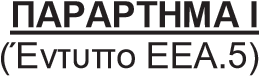 ΥΠΟΥΡΓΕΙΟ ΕΡΓΑΣΙΑΣ, ΠΡΟΝΟΙΑΣ ΚΑΙ ΚΟΙΝΩΝΙΚΩΝ ΑΣΦΑΛΙΣΕΩΝΑΙΤΗΣΗ ΓΙΑ ΧΟΡΗΓΗΣΗ ΕΙΔΙΚΟΥ ΕΠΙΔΟΜΑΤΟΣ ΟΡΙΣΜΕΝΩΝ ΚΑΤΗΓΟΡΙΩΝ ΑΥΤΟΤΕΛΩΣ ΕΡΓΑΖΟΜΕΝΩΝ (ΠΟΥ ΔΕΝ ΕΙΝΑΙ ΕΡΓΟΔΟΤΕΣ Ή ΠΟΥ ΕΡΓΟΔΟΤΟΥΝ ΜΕΧΡΙ 2 ΕΡΓΑΖΟΜΕΝΟΥΣ)ΜΕΡΟΣ Ι – ΣΤΟΙΧΕΙΑ ΑΙΤΗΤΗ / ΑΙΤΗΤΡΙΑΣΌνομα: ……………………………………………       Επώνυμο:……………………………………..……………….Ηλ. Διεύθυνση (email): …………………………………………………………………………………………….………Αρ. Κινητού Τηλεφώνου: …………………………………Αρ. Σταθερού Τηλεφώνου: ………………………………Διεύθυνση εργασίας: …………………………………………………………………………………………………………….Ημερομηνία Γέννησης: …………………………      Αρ. Κοινωνικών Ασφαλίσεων:………………………………….…..    Υπηκοότητα: ………………………….         Αρ. Δελτίου Ταυτότητας / Αρ. Δελτίου Εγγραφής Αλλοδαπού (ARC): ……………………….Αρ. Διαβατηρίου ή Αρ. Ευρωπαϊκής Ταυτότητας: …………………………………… Περιγραφή επαγγέλματος: ……………………………………………………………..Περίοδος για την οποία υποβάλλεται η αίτηση:  από μέχρι Προσοχή: Η περίοδος που μπορεί να δηλωθεί στην αίτηση πρέπει να εμπίπτει στο χρονικό διάστημα από 1/4/2021 μέχρι 30/4/2021.Προσοχή: Αίτηση μπορούν να υποβάλουν μόνο αυτοτελώς εργαζόμενοι που δεν είναι εργοδότες ή που εργοδοτούν μέχρι 2 εργαζόμενους, οι οποίοι απασχολούνται σε επαγγελματική κατηγορία που περιλαμβάνεται στον Πίνακα Επαγγελμάτων που παρατίθεται:Εμπίπτω σε μια από τις κατηγορίες 1 έως 8 πιο πάνω.Εμπίπτω στην κατηγορία 9 πιο πάνω και έχω επισυνάψει Έκθεση Εγκεκριμένου Λογιστή,: η οποία να υποστηρίζει τη μείωση του κύκλου εργασιών (πέραν του 40%) της επιχείρησης που θα συμμετέχει στο Ειδικό Σχέδιο,στην οποία θα αναφέρεται ρητά η περίοδος κατά την οποία η επιχείρηση λειτουργούσε ή όχι, iii. στην οποία να περιγράφεται αναλυτικά η οικονομική δραστηριότητα της επιχείρησης.Προσοχή: Για να καταβληθεί το επίδομα στον αιτητή, χρειάζεται οπωσδήποτε ο κάθε αυτοτελώς εργαζόμενος να συμπληρώσει τα στοιχεία του ΙΒΑΝ του στο ΈΝΤΥΠΟ ΕΕΑ.6 «ΔΗΛΩΣΗ ΣΤΟΙΧΕΙΩΝ ΤΡΑΠΕΖΙΚΟΥ ΛΟΓΑΡΙΑΣΜΟΥ» που αφορά τη δήλωση για τα στοιχεία του λογαριασμού στον οποίο θα κατατεθεί το επίδομα, το οποίο βρίσκεται αναρτημένο στην ιστοσελίδα του Υπουργείου Εργασίας, Πρόνοιας και Κοινωνικών Ασφαλίσεων www.coronavirus.mlsi.gov.cy, εφόσον δεν έχει ήδη καταχωρηθεί και επιβεβαιωθεί.Το Ειδικό Επίδομα Ορισμένων Κατηγοριών Αυτοτελώς Εργαζομένων παρέχεται σύμφωνα με τους ακόλουθους όρους και προϋποθέσεις:(α) Το εν λόγω  Ειδικό Επίδομα καταβάλλεται μόνο εφόσον υποβληθεί η σχετική ηλεκτρονική αίτηση στο Έντυπο ΕΕΑ.5 που επισυνάπτεται ως Παράρτημα I στη σχετική Απόφαση και αναρτάται στην ιστοσελίδα του Υπουργείου Εργασίας, Πρόνοιας και Κοινωνικών Ασφαλίσεων (www.coronavirus.mlsi.gov.cy) από αυτοτελώς εργαζομένους που δεν εμπίπτουν στις οικονομικές δραστηριότητες, οι οποίες αναφέρονται στο Παράρτημα ΙI της σχετικής Απόφασης. (β)    Το εν λόγω Ειδικό Επίδομα καταβάλλεται εφόσον υποβληθεί από την αιτήτρια ή τον αιτητή διαδικτυακά η δήλωση ΕΕΑ.6 «ΔΗΛΩΣΗ ΣΤΟΙΧΕΙΩΝ ΤΡΑΠΕΖΙΚΟΥ ΛΟΓΑΡΙΑΣΜΟΥ» που αφορά τη δήλωση για τα στοιχεία του λογαριασμού στον οποίο θα κατατεθεί το επίδομα, εφόσον δεν έχει ήδη καταχωρηθεί και επιβεβαιωθεί.(γ)       Η αίτηση για το εν λόγω Ειδικό Επίδομα υποβάλλεται από αυτοτελώς εργαζομένους:	i.	οι οποίοι δεν είναι εργοδότες και είναι εγγεγραμμένοι στο Μητρώο των Υπηρεσιών Κοινωνικών Ασφαλίσεων ή και ii. οι οποίοι είναι εργοδότες και απασχολούν μέχρι δύο (2) εργοδοτούμενους και είναι εγγεγραμμένοι στο Μητρώο των Υπηρεσιών Κοινωνικών Ασφαλίσεων, σε μια από τις ακόλουθες επαγγελματικές κατηγορίες:καιiii. εφόσον έχουν ή προβλέπουν μείωση του κύκλου εργασιών τους πέραν του 40%, για την περίοδο από την 1η Απριλίου 2021 μέχρι την 30η Απριλίου 2021 σε σύγκριση με την περίοδο 1η Απριλίου 2019 μέχρι 30η Απριλίου 2019 και η μείωση του κύκλου εργασιών τους οφείλεται αποκλειστικά στην κατάσταση που περιήλθε η επιχείρηση τους λόγω της πανδημίας του κορωνοϊού COVID 19. Σε περίπτωση που δεν απασχολούνταν ως αυτοτελώς εργαζόμενοι κατά τον αντίστοιχο μήνα του προηγούμενου έτους, τότε η σύγκριση θα γίνει με τον πιο πρόσφατο μήνα κατά τον οποίο η επιχείρηση λειτουργούσε πλήρως. Νοείται ότι αν δεν ισχύουν τα πιο πάνω δύνανται να υποβάλουν αιτιολογημένη έκθεση Εγκεκριμένου Λογιστή με βάση την οποία θα προκύπτει η μείωση του κύκλου εργασιών.(δ)   Στο Ειδικό Σχέδιο Ορισμένων Κατηγοριών Αυτοτελώς Εργαζομένων δύναται να ενταχθούν Αυτοτελώς Εργαζόμενοι ηλικίας 65 ετών και άνω, οι οποίοι δεν έχουν υποχρέωση καταβολής εισφορών με βάση την περί Κοινωνικών Ασφαλίσεων Νομοθεσία αλλά εξακολουθούν να είναι εγγεγραμμένοι στο Ταμείο Κοινωνικών Ασφαλίσεων και συνταξιούχοι οι οποίοι  εξακολουθούν να δραστηριοποιούνται και να είναι εγγεγραμμένοι στο Ταμείο Κοινωνικών Ασφαλίσεων.(ε)    Το εν λόγω Ειδικό Επίδομα (εβδομαδιαίο) θα ισούται με το 60% του ποσού του εβδομαδιαίου ύψους των ασφαλιστέων αποδοχών, βάσει των οποίων ο δικαιούχος είχε την υποχρέωση καταβολής εισφορών στο Ταμείο Κοινωνικών Ασφαλίσεων για το τέταρτο τρίμηνο του 2019.(στ)   Το εν λόγω Ειδικό Επίδομα δεν μπορεί να είναι μικρότερο των €300 και μεγαλύτερο των €900, αν αφορά περίοδο τεσσάρων βδομάδων.(ζ) Στους Αυτοτελώς Εργαζομένους που αιτιολογημένα δεν είχαν υποχρέωση καταβολής εισφορών στο Ταμείο Κοινωνικών Ασφαλίσεων κατά το τέταρτο τρίμηνο του 2019, οι οποίοι είναι εγγεγραμμένοι στις πιο πάνω αναφερόμενες κατηγορίες επαγγελμάτων, καταβάλλεται ως Ειδικό Επίδομα το ποσό των €300 για περίοδο τεσσάρων (4) εβδομάδων.(η) Σε περίπτωση κατά την οποία η υποχρέωση καταβολής εισφορών λαμβάνει χώρα για πρώτη φορά κατά τη διάρκεια του α’ τριμήνου του 2020, καταβάλλεται ως Ειδικό Επίδομα το ποσό των €300 για περίοδο τεσσάρων εβδομάδων, υπό την προϋπόθεση ότι η αίτηση για εγγραφή ως αυτοτελώς εργαζόμενος υποβλήθηκε μέχρι και 15 Μαρτίου 2020.Νοείται ότι θα λαμβάνονται υπόψη και εγγραφές μετά τις 15 Μαρτίου 2020 μέχρι και τις 31 Δεκεμβρίου του 2020 και θα καταβάλλεται ως ειδικό επίδομα το ποσό των €300 για περίοδο τεσσάρων εβδομάδων.(θ)     Το Ειδικό Επίδομα Ορισμένων  Κατηγοριών  Αυτοτελώς  Εργαζομένων  δεν παρέχεται για περίοδο για την οποία ο αιτητής λαμβάνει ανεργιακό επίδομα, επίδομα ασθενείας, επίδομα μητρότητας ή επίδομα πατρότητας ή οποιοδήποτε Ειδικό Επίδομα από τα Ειδικά Σχέδια που υλοποιεί το Υπουργείο Εργασίας, Πρόνοιας και Κοινωνικών Ασφαλίσεων κατά τον Μάρτιο 2021.(ι)      Η σχετική αίτηση για συμμετοχή στο Ειδικό Σχέδιο (ΕΕΑ.5) πρέπει να υποβληθεί από τον ίδιο τον αυτοτελώς εργαζόμενο ή από δεόντως εξουσιοδοτημένο αντιπρόσωπό του.(ια) Αυτοτελώς Εργαζόμενος που εμπίπτει στις κατηγορίες που αναφέρονται στην παράγραφο 3(γ)(ii)(9) πιο πάνω θα μπορεί να ενταχθεί στο παρόν Ειδικό Σχέδιο, εφόσον υποβάλει με την αίτησή του Έκθεση Εγκεκριμένου Λογιστή: iv. η οποία να υποστηρίζει τη μείωση του κύκλου εργασιών πέραν του 40% της επιχείρησης που θα συμμετέχει στο Ειδικό Σχέδιο,στην οποία θα αναφέρεται ρητά η περίοδος κατά την οποία η επιχείρηση λειτουργούσε ή όχι,στην οποία να περιγράφεται αναλυτικά η οικονομική δραστηριότητα της επιχείρησης.Το παρόν Ειδικό Σχέδιο ισχύει από την 1η Απριλίου 2021 μέχρι την 30η Απριλίου 2021.Από το Ειδικό Σχέδιο μπορούν να επωφεληθούν και δικαιούχοι Ελάχιστου Εγγυημένου Εισοδήματος που εργάζονται ως αυτοτελώς εργαζόμενοι και είναι εγγεγραμμένοι στις κατηγορίες επαγγελμάτων που αναφέρονται στην παράγραφο 3(γ) της σχετικής Απόφασης. Το Ειδικό Επίδομα Ορισμένων Κατηγοριών Αυτοτελώς Εργαζομένων, το οποίο θα καταβληθεί σε δικαιούχους Ελάχιστου Εγγυημένου Εισοδήματος θα ληφθεί υπ’ όψη για σκοπούς υπολογισμού του εισοδήματος που λαμβάνεται υπ’ όψη για σκοπούς καταβολής του Ελάχιστου Εγγυημένου Εισοδήματος για την περίοδο καταβολής του.Το εν λόγω Ειδικό Επίδομα θα παραχωρείται μόνο μετά από υπεύθυνη δήλωση / εξουσιοδότηση του αιτητή με την οποία:(α)    Θα βεβαιώνεται υπεύθυνα ότι τα στοιχεία που έχουν καταχωρηθεί είναι αληθή και θα γίνεται αποδοχή των συνεπειών του νόμου για ψευδή δήλωση, επί χρηματική ποινή μέχρι €40.000 ή φυλάκιση μέχρι δύο (2) χρόνια ή και στις δύο ποινές μαζί σε περίπτωση καταδίκης για παροχή ψευδών στοιχείων.Οποιοδήποτε ποσό έχει καταβληθεί σε οποιοδήποτε πρόσωπο, το οποίο εκ των υστέρων προκύπτει ότι είτε το πρόσωπο αυτό δεν ήταν δικαιούχο, είτε ότι δεν οφειλόταν ολόκληρο ή μέρος του ποσού οποιουδήποτε επιδόματος ή παροχής που παρέχεται δυνάμει των περί των Έκτακτων Μέτρων που Λαμβάνονται από το Υπουργείο Εργασίας, Πρόνοιας και Κοινωνικών Ασφαλίσεων για την Αντιμετώπιση της Πανδημίας του ιού COVID 19 Νόμων του 2020 και των Αποφάσεων που εκδίδονται δυνάμει αυτών, θεωρείται ως χρέος του προσώπου αυτού στη Δημοκρατία και δύναται να συμψηφιστεί με οποιαδήποτε μελλοντική παροχή που παρέχεται είτε δυνάμει του περί Κοινωνικών Ασφαλίσεων Νόμου είτε με οποιοδήποτε ποσό είναι καταβλητέο προς το πρόσωπο αυτό είτε να διεκδικηθεί ως χρέος οφειλόμενο στη Δημοκρατία. Οι πιο πάνω διατάξεις ισχύουν και για κάθε πρόσωπο, το οποίο έχει επιτύχει διά ψευδών παραστάσεων τη χορήγηση οποιασδήποτε πληρωμής που έχει διενεργηθεί δυνάμει των περί των Έκτακτων Μέτρων που Λαμβάνονται από το Υπουργείο Εργασίας, Πρόνοιας και Κοινωνικών Ασφαλίσεων για την Αντιμετώπιση της Πανδημίας του ιού COVID 19 Νόμων και των Αποφάσεων που εκδίδονται δυνάμει αυτών.Αυτοτελώς εργαζόμενο πρόσωπο που υποβάλλει αίτηση για συμμετοχή στο Ειδικό Σχέδιο Ορισμένων Κατηγοριών Αυτοτελώς Εργαζομένων ή και σε οποιοδήποτε άλλο Σχέδιο αποφασίζεται και δημοσιεύεται με βάση τις διατάξεις των περί των Έκτακτων Μέτρων που Λαμβάνονται από το Υπουργείο Εργασίας, Πρόνοιας και Κοινωνικών Ασφαλίσεων για την Αντιμετώπιση της Πανδημίας του ιού COVID 19 Νόμων, οφείλει να διατηρεί για περίοδο τουλάχιστον δύο (2) ετών από την υποβολή της αίτησης κάθε σχετικό αρχείο, παραστατικό ή και αποδεικτικό στοιχείο για όλους τους όρους και προϋποθέσεις, οι οποίες περιέχονταν στις σχετικές αποφάσεις που έχουν δημοσιευτεί στην Επίσημη Εφημερίδα της Δημοκρατίας.Βασική προϋπόθεση συμμετοχής στο παρόν Ειδικό Σχέδιο είναι να μην έχει απολυθεί οποιοσδήποτε εργοδοτούμενος κατά τη διάρκεια του Ιανουαρίου 2021 μέχρι και την 30η Ιουνίου 2021, εκτός για λόγους που αιτιολογείται απόλυση άνευ προειδοποιήσεως.Για την περίοδο για την οποία θα καταβληθεί το Ειδικό Επίδομα Ορισμένων Κατηγοριών Αυτοτελώς Εργαζομένων, ο επωφελούμενος αυτοτελώς εργαζόμενος διατηρεί την υποχρέωσή του για καταβολή εισφορών στα ταμεία για τα οποία έχουν ευθύνη είσπραξης οι Υπηρεσίες Κοινωνικών Ασφαλίσεων για τα εισοδήματά του, εξαιρουμένου του Ειδικού Επιδόματος Ορισμένων Κατηγοριών Αυτοτελώς Εργαζομένων.Η περίοδος καταβολής του Ειδικού Επιδόματος Ορισμένων Κατηγοριών Αυτοτελώς Εργαζομένων θα θεωρείται περίοδος εξομοιούμενης ασφάλισης για σκοπούς εισφορών στο Ταμείο Κοινωνικών Ασφαλίσεων και θα πιστωθεί αναλόγως ο ασφαλιστικός λογαριασμός του δικαιούχου.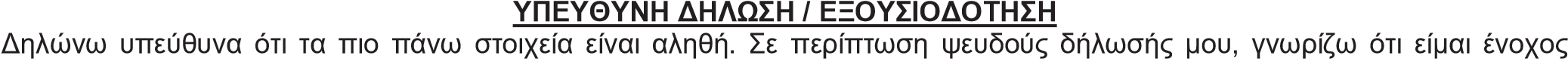 αδικήματος και σε περίπτωση καταδίκης μου υπόκειμαι σε χρηματική ποινή μέχρι €40.000 ή σε φυλάκιση μέχρι δύο (2) χρόνια ή και στις δύο ποινές μαζί. Γνωρίζω, επίσης, ότι σε περίπτωση που μου καταβληθεί επίδομα αντικανονικά χωρίς να το δικαιούμαι οφείλω να το επιστρέψω.Εξουσιοδοτώ το Υπουργείο Εργασίας, Πρόνοιας και Κοινωνικών Ασφαλίσεων, να επαληθεύσει σε συνεργασία με άλλες αρμόδιες Αρχές της Δημοκρατίας ή του εξωτερικού και με Οργανισμούς/Φορείς/Επιχειρήσεις όσα από τα στοιχεία που περιέχονται στην αίτησή μου κριθεί ότι είναι απαραίτητα και σχετικά με το σκοπό της συλλογής τους.Εγώ ο/η πιο κάτω, υποβάλλοντας την παρούσα αίτηση ρητά δηλώνω ότι:Δίδω την παρούσα εξουσιοδότηση στα πλαίσια της αίτησης μου για συμμετοχή στο παρόν Ειδικό Σχέδιο.Βεβαιώνω ότι πληρούνται όλοι οι όροι και προϋποθέσεις για συμμετοχή στο παρόν Ειδικό Σχέδιο που αναφέρονται ανωτέρω.Αντιλαμβάνομαι ότι, οι πιο πάνω πληροφορίες που με αφορούν και η πιο πάνω ενημέρωση προς το Υπουργείο Εργασίας, Πρόνοιας και Κοινωνικών Ασφαλίσεων είναι απολύτως απαραίτητη, ούτως ώστε να καταστεί δυνατή η εξέταση της αίτησής μου.Σε περίπτωση ανάκλησης της εξουσιοδότησης αυτής, υποχρεώνομαι να ενημερώσω αμέσως τον Γενικό Διευθυντή του Υπουργείου Εργασίας, Πρόνοιας και Κοινωνικών Ασφαλίσεων.Αν δοθεί οποιοδήποτε ποσό, το οποίο θα αποδειχθεί ότι δεν ήταν οφειλόμενο, οφείλω να το επιστρέψω ή και αποδέχομαι να συμψηφιστεί με άλλες παροχές που δικαιούμαι.ΠΡΟΣΩΠΙΚΑ ΔΕΔΟΜΕΝΑΕνημέρωση που γίνεται με βάση το Κεφάλαιο ΙΙΙ του Κανονισμού (ΕΕ) 2016/679 του Ευρωπαϊκού Κοινοβουλίου και Συμβουλίου της 27ης Απριλίου 2016 για την προστασία των φυσικών προσώπων έναντι της επεξεργασίας των δεδομένων προσωπικού χαρακτήρα και για την ελεύθερη κυκλοφορία των δεδομένων αυτών και την κατάργηση της οδηγίας 95/46/ΕΚ (Γενικός Κανονισμός για την Προστασία Δεδομένων).Τα δεδομένα προσωπικού χαρακτήρα που με αφορούν και δηλώνονται από εμένα την ιδία/τον ίδιο, θα τηρούνται σε αρχείο και θα τυγχάνουν αντικείμενο νόμιμης επεξεργασίας κατά την έννοια του Κανονισμού (ΕΕ) 2016/679 του Ευρωπαϊκού Κοινοβουλίου και Συμβουλίου της 27ης Απριλίου 2016 όπως ισχύει, από τον Υπεύθυνο Επεξεργασίας που είναι το Υπουργείο Εργασίας, Πρόνοιας και Κοινωνικών Ασφαλίσεων/Υπηρεσίες Κοινωνικών Ασφαλίσεων για σκοπούς εξέτασης της παρούσας αίτησής μου.  Αποδέκτες των δεδομένων θα είναι το αρμόδιο προσωπικό του Υπουργείου Εργασίας, Πρόνοιας και Κοινωνικών Ασφαλίσεων/Υπηρεσίες Κοινωνικών Ασφαλίσεων. Τα προσωπικά δεδομένα που περιλαμβάνονται στα αρχεία που τηρεί το Υπουργείο Εργασίας, Πρόνοιας και Κοινωνικών Ασφαλίσεων/Υπηρεσίες Κοινωνικών Ασφαλίσεων μπορούν να ανακοινώνονται ή να μεταδίδονται μεταξύ των εμπλεκόμενων κυβερνητικών υπηρεσιών. Η διαχείριση και επεξεργασία των προσωπικών μου δεδομένων θα γίνεται με ασφάλεια και εχεμύθεια και θα υπόκειται στις σχετικές διατάξεις του Κανονισμού (ΕΕ) 2016/679 του Ευρωπαϊκού Κοινοβουλίου και του Συμβουλίου. Επίσης, πληροφορούμαι ότι, μεταξύ άλλων, έχω τα δικαιώματα ενημέρωσης, πρόσβασης, διόρθωσης και διαγραφής σε δεδομένα προσωπικού χαρακτήρα που με αφορούν, όπως αυτά αναφέρονται τα άρθρα 13, 14, 15, 16, 17, 18 και 19 του Κανονισμού (ΕΕ) 2016/679 του Ευρωπαϊκού Κοινοβουλίου και του Συμβουλίου της 27ης Απριλίου 2016, για τα οποία μπορώ να απευθυνθώ στον Υπεύθυνο Επεξεργασίας (το Υπουργείο Εργασίας, Πρόνοιας και Κοινωνικών Ασφαλίσεων/Υπηρεσίες Κοινωνικών Ασφαλίσεων).Ημερομηνία: ………………………………Ονοματεπώνυμο: ……………………………………………………... Αρ. Δελτίου Ταυτότητας / ARC: ………………………… …………………… Αριθμός Ευρωπαϊκής Εγγραφής: ……………………………………………..ΠΑΡΑΡΤΗΜΑ ΙΙ Υπεραγορές και παντοπωλεία Γεωργία, Δασοκομία, Αλιεία (Πρωτογενής Τομέας) Ορυχεία και Λατομεία Δορυφορικές τηλεπικοινωνιακές και άλλες τηλεπικοινωνιακές υπηρεσίες. Παραγωγή ηλεκτρικού ρεύματος Παροχή νερού, επεξεργασία λυμάτων, διαχείριση αποβλήτων και συναφή Χρηματοπιστωτικές και ασφαλιστικές δραστηριότητες, περιλαμβανομένων των Αδειοδοτημένων Τραπεζικών Ιδρυμάτων Άλλοι Οργανισμοί νομισματικής διαμεσολάβησης  Δραστηριότητες εταιρειών χαρτοφυλακίου Καταπιστεύματα, κεφάλαια και παρεμφερή χρηματοπιστωτικά μέσα Χρηματοδοτική μίσθωση (leasing) Άλλες Πιστωτικές Δραστηριότητες Συνταξιοδοτικά Ταμεία Διαχείριση Χρηματαγορών Δραστηριότητες σχετικά με συναλλαγές συμβάσεων χρεογράφων και αγαθών. Άλλες δραστηριότητες συναφείς προς τις χρηματοπιστωτικές υπηρεσίες, με εξαίρεση τις ασφαλιστικές δραστηριότητες και τα συνταξιοδοτικά ταμεία Αξιολόγηση κινδύνων και ζημιών Δραστηριότητες ασφαλιστικών πρακτόρων και μεσιτών Άλλες δραστηριότητες συναφείς προς τις ασφαλίσεις και τα συνταξιοδοτικά ταμεία Δραστηριότητες διαχείρισης κεφαλαίων Ρύθμιση  των  επιχειρηματικών  δραστηριοτήτων  και  συμβολή  στην  αποτελεσματικότερη  λειτουργία  των  επιχειρήσεων Μη  διαφοροποιημένες  δραστηριότητες  ιδιωτικών  νοικοκυριών,  που  αφορούν  την  παραγωγή  αγαθών  για  ίδια  χρήση Μη  διαφοροποιημένες  δραστηριότητες  ιδιωτικών  νοικοκυριών,  που  αφορούν  την  παραγωγή  υπηρεσιών  για  ίδια  χρήση Δραστηριότητες  ετερόδικων  οργανισμών  και  φορέων Ιατροί (εξαιρουμένων Οδοντιάτρων) Κατασκευαστικός τομέας και συναφείς με τον κατασκευαστικό τομέα επιχειρήσεις Χονδρικό εμπόριο συναφές με τον κατασκευαστικό τομέα Συντήρηση και επισκευή μηχανοκίνητων οχημάτων και παρεμφερείς δραστηριότητες και συναφείς επιχειρήσεις  Εμπορικοί αντιπρόσωποι Νοσοκομειακές Δραστηριότητες Γηροκομεία Παραγωγή φαρμακευτικών σκευασμάτων Χονδρικό εμπόριο φαρμακευτικών προϊόντων Φαρμακεία Εμπόριο ιατρικών και ορθοπεδικών ειδών Λιανικό εμπόριο τροφίμων, ποτών ή καπνού (εκτός συνδεόμενων επιχειρήσεων με γάμους/ βαφτίσεις) Λαχειοπώλες και εφημεριδοπώλες Ιδιωτικές επιχειρήσεις υγείας και κλινικά εργαστήρια Δραστηριότητες βοήθειας κατ’ οίκον και δραστηριότητες νοικοκυριών ως εργοδοτών οικιακού προσωπικού Δραστηριότητες γραφείων κηδειών και συναφείς δραστηριότητες Φυτώρια και Ανθοπωλεία (εκτός συνδεόμενες επιχειρήσεις  με γάμους / βαφτίσεις) Κτηνιατρικές Δραστηριότητες Αρτοποιία – παραγωγή νωπών ειδών ζαχαροπλαστικής Ξενοδοχεία και συνδεόμενες επιχειρήσεις και επιχειρήσεις που επηρεάζονται από τον τουρισμό Υπηρεσίες σε σχέση με ακίνητη ιδιοκτησία  Δραστηριότητες προγραμματισμού ηλεκτρονικών υπολογιστών, παροχής συμβουλών και συναφείς δραστηριότητες.  Δραστηριότητες  κομμωτηρίων,  κουρείων  και  κέντρων  αισθητικής Δραστηριότητες  σχετικές  με  τη  φυσική  ευεξία Άλλες  δραστηριότητες  παροχής  προσωπικών  υπηρεσιών  π.δ.κ.α. _____________________________________________________________________________Α/Α Περιγραφή Επαγγέλματος 1. Φωτογράφοι  2. Ιδιοκτήτες Αυτοκινήτων Ενοικίασης 3. Συνοδοί και ξεναγοί τουριστών και επισκεπτών (π.χ. σε αρχαιολογικούς χώρους, μουσεία, πινακοθήκες κ.λπ.) 4. Οδηγοί ταξί 5. Οδηγοί Τουριστικών Λεωφορείων 6. Πλανόδιοι πωλητές τροφίμων 7. Πλανόδιοι 	πωλητές 	εκτός 	τροφίμων 	(δεν 	περιλαμβάνονται 	πλανόδιοι λαχειοπώλες) 8. Αυτοτελώς Εργαζόμενοι στα Ξενοδοχεία 9. Αυτοτελώς Εργαζόμενοι: (α) των οποίων οι επιχειρήσεις τίθενται σε υποχρεωτική, πλήρη αναστολή σύμφωνα με τα εν ισχύ εντός της υπό αναφορά περιόδου (1η ως 30ή Απριλίου 2021) Διατάγματα του Υπουργείου Υγείας ή/ και τις σχετικές Αποφάσεις του Υπουργικού Συμβουλίου κατά την περίοδο 1-30/4/2021 ή  (β) των οποίων η επιχείρηση λειτουργεί εξ’ αποστάσεως ή επηρεάζεται η επιχείρηση  από τα μέτρα που λήφθηκαν για την πανδημία σύμφωνα με τα εν ισχύ Διατάγματα του Υπουργού Υγείας κατά την περίοδο 1-30/4/2021.  Αναγκαία Έκθεση Εγκεκριμένου Λογιστή ΗΗΜΜ2021ΗΗΜΜ2021Α/ΑΠεριγραφή ΕπαγγέλματοςΣυμπληρώστε με √ το επάγγελμά σας1Φωτογράφοι 2Ιδιοκτήτες Αυτοκινήτων Ενοικίασης3Συνοδοί και ξεναγοί τουριστών και επισκεπτών (π.χ. σε αρχαιολογικούς χώρους, μουσεία, πινακοθήκες κ.λπ.)4Οδηγοί ταξί5Οδηγοί Τουριστικών Λεωφορείων6Πλανόδιοι πωλητές τροφίμων7Πλανόδιοι πωλητές εκτός τροφίμων (δεν περιλαμβάνονται πλανόδιοι λαχειοπώλες)8Αυτοτελώς Εργαζόμενοι στα Ξενοδοχεία9Αυτοτελώς Εργαζόμενοι:(α) των οποίων οι επιχειρήσεις τίθενται σε υποχρεωτική, πλήρη αναστολή σύμφωνα με τα εν ισχύ εντός της υπό αναφορά περιόδου (1η ως 30η Απριλίου 2021) Διατάγματα του Υπουργείου Υγείας ή/ και τις σχετικές Αποφάσεις του Υπουργικού Συμβουλίου κατά την περίοδο 1-30/4/2021 ή (β) των οποίων η επιχείρηση λειτουργεί εξ’ αποστάσεως ή επηρεάζεται η επιχείρηση από τα μέτρα που λήφθηκαν για την πανδημία σύμφωνα με τα εν ισχύ Διατάγματα του Υπουργού Υγείας κατά την περίοδο 1-30/4/2021. Αναγκαία Έκθεση Εγκεκριμένου ΛογιστήΑΙΤΗΣΗ ΚΑΙ ΔΗΛΩΣΗΔηλώνω υπεύθυνα ότι πληρούνται οι όροι και προϋποθέσεις που εμφαίνονται στην παρούσα αίτηση και όλες οι πληροφορίες που είναι καταχωρημένες στο έντυπο αυτό είναι αληθείς Α/ΑΠεριγραφή Επαγγέλματος1.Φωτογράφοι 2.Ιδιοκτήτες Αυτοκινήτων Ενοικίασης3.Συνοδοί και ξεναγοί τουριστών και επισκεπτών (π.χ. σε αρχαιολογικούς χώρους, μουσεία, πινακοθήκες κ.λπ.)4.Οδηγοί ταξί5.Οδηγοί Τουριστικών Λεωφορείων6.Πλανόδιοι πωλητές τροφίμων7.Πλανόδιοι 	πωλητές 	εκτός 	τροφίμων 	(δεν 	περιλαμβάνονται 	πλανόδιοι λαχειοπώλες)8.Αυτοτελώς Εργαζόμενοι στα Ξενοδοχεία9.Αυτοτελώς Εργαζόμενοι:(α) των οποίων οι επιχειρήσεις τίθενται σε υποχρεωτική, πλήρη αναστολή σύμφωνα με τα εν ισχύ εντός της υπό αναφορά περιόδου (1η ως 30η Απριλίου 2021) Διατάγματα του Υπουργείου Υγείας ή/ και τις σχετικές Αποφάσεις του Υπουργικού Συμβουλίου κατά την περίοδο 1-30/4/2021 ή (β) των οποίων η επιχείρηση λειτουργεί εξ’ αποστάσεως ή επηρεάζεται η επιχείρηση  από τα μέτρα που λήφθηκαν για την πανδημία σύμφωνα με τα εν ισχύ Διατάγματα του Υπουργού Υγείας κατά την περίοδο 1-30/4/2021.Αναγκαία Έκθεση Εγκεκριμένου Λογιστή(β) Θα παρέχεται εξουσιοδότηση στο Υπουργείο Εργασίας, Πρόνοιας και Κοινωνικών Ασφαλίσεων, να επαληθεύσει σε συνεργασία με άλλες αρμόδιες Αρχές της Δημοκρατίας ή του εξωτερικού και με Οργανισμούς/Φορείς/Επιχειρήσεις όσα από τα στοιχεία που περιέχονται στην αίτησή κριθεί ότι είναι απαραίτητα για την εξέταση της αίτησης και την παροχή του επιδόματος.(γ)   Θα παρέχεται ρητή συγκατάθεση για την επεξεργασία των δεδομένων προσωπικού χαρακτήρα για τους σκοπούς εφαρμογής της σχετικής Απόφασης, σύμφωνα με τις διατάξεις του Κεφαλαίου ΙΙΙ του Κανονισμού (ΕΕ) 2016/679 του Ευρωπαϊκού Κοινοβουλίου και Συμβουλίου της 27ης Απριλίου 2016 για την προστασία των φυσικών προσώπων έναντι της επεξεργασίας των δεδομένων προσωπικού χαρακτήρα και για την ελεύθερη κυκλοφορία των δεδομένων αυτών.